Załącznik nr 5 do SIWZ 		Projekt UMOWA NR ................/2019Ostateczna treść umowy może ulec zmianie w zakresie nie zmieniającym istotnych postanowień projektu umowy i SIWZzawarta .............................2019 r. w Inowrocławiu pomiędzy:Powiatem Inowrocławskim z siedzibą w Inowrocławiu, ul. Prezydenta Franklina Roosevelta 36-38, 88-100 Inowrocław, reprezentowanym przez Zarząd Powiatu w imieniu którego działają: .......................................... – ................................................................................. – .......................................przy kontrasygnacie Skarbnika Powiatu – ...........................................zwanym  dalej „Zamawiającym”,a..................... zam. ..........................................., prowadzącym działalność gospodarczą .......... wpisanym do .........................., NIP ............................., REGON .............................. zwanym dalej w treści umowy „Wykonawcą”,zwanymi dalej StronamiW wyniku wyboru najkorzystniejszej oferty w trybie art. 39 ustawy z dnia 29 stycznia 2004 r. Prawo zamówień publicznych (Dz. U. z 2018 r. poz. 1986 z późn. zm.) zostaje zawarta umowa o następującej treści:§ 1Przedmiotem umowy jest zakup i dostawa dwóch fabrycznie nowych samochodów osobowych, dla Starostwa Powiatowego w Inowrocławiu, zgodnych ze specyfikacją techniczną oraz ofertą wykonawcy będącymi integralną częścią niniejszej umowy.Wyposażenie i parametry techniczne zakupionych samochodów, niewymienione w Specyfikacji Istotnych Warunków Zamówienia i specyfikacji technicznej, nie będą gorsze niż w standardowej wersji danego modelu dostępnego na rynku.Wykonawca zapewni serwis gwarancyjny świadczony przez Autoryzowaną Stację Obsługi, zwaną dalej ASO na terenie województwa kujawsko-pomorskiego;Wykonawca wykona przegląd „zerowy” przed wydaniem samochodów Zamawiającemu;§ 2Wartość przedmiotu umowy, określonego w §1 ust. 1, zgodnie z ofertą Wykonawcy, wynosi netto:  PLN (słownie: …………………… zł, brutto …….. PLN (słownie: ………………………... zł)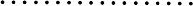 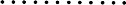 § 3Podstawę do dokonania płatności za przedmiot umowy stanowić będzie faktura VAT wystawiona przez Wykonawcę na podstawie protokołu odbioru, o którym mowa w § 4 ust. 6 podpisanego przez Strony bez zastrzeżeń. Zapłata ceny brutto za przedmiot umowy, określonej w § 2 umowy, zostanie zrealizowana przelewem bankowym na rachunek bankowy Wykonawcy wskazany w fakturze VAT.Płatność zostanie dokonana w ciągu 30 dni, licząc od daty doręczenia Zamawiającemu prawidłowo wystawionej faktury VAT.Fakturę VAT należy wystawić na: Powiat Inowrocławski - Starostwo Powiatowe 
w Inowrocławiu, ul. Prezydenta Franklina Roosevelta 36-38, 88-100 Inowrocław, 
NIP 556-26-87-660.Za datę zapłaty wynagrodzenia uważa się datę obciążenia rachunku Zamawiającego.Wykonawca wyraża zgodę na potrącenie przez Zamawiającego kwot naliczonych kar umownych wynikających z not obciążeniowych wystawianych przez Zamawiającego 
z przysługującego Wykonawcy wynagrodzenia za realizację umowy.§ 4Wykonanie przedmiotu umowy nastąpi w terminie do 6 tygodni od dnia zawarcia umowy tj. do ....................................r.Wykonawca dostarczy przedmiot umowy do siedziby Zamawiającego pod adresem............................................................. Ewentualna zmiana miejsca dostawy wymaga uzgodnienia Stron w formie pisemnej. Zmiana taka nie stanowi zmiany postanowień umowy.Dostawa samochodów zostanie zrealizowana na koszt i ryzyko Wykonawcy w dniach roboczych w godzinach 8:30 - 15:30. Termin dostawy zostanie ustalony pisemnie lub 
e-mailem na co najmniej 2 dni robocze przed planowaną datą dostawy.Wykonawca oświadcza, że samochody będą posiadały kompletną dokumentację, w tym kartę pojazdu, książkę gwarancyjną, instrukcję obsługi w języku polskim, wyciąg z rejestru przeglądów okresowych, wyciąg ze świadectwa homologacji, dokumentację techniczną 
i instrukcje urządzeń montowanych dodatkowo.Z czynności odbioru zostanie sporządzony protokół odbioru podpisany przez wyznaczone osoby z obu Stron.Wykonawca odpowiada za bezpieczeństwo dostarczanych samochodów do momentu ich protokolarnego przekazania Zamawiającemu w miejscu dostawy. Wykonawca jest zobowiązany zabezpieczyć samochody do czasu ich przekazania. Ryzyko utraty lub uszkodzenia pojazdów przechodzi na Zamawiającego po podpisaniu protokołu odbioru przez Strony.Rejestracja pojazdów stanowiących przedmiot umowy nastąpi zgodnie z art. 73 ust. 1 ustawy z dnia 20 czerwca 1997 r. Prawo o ruchu drogowym (Dz.  U.  z  2018  r. poz.   1990 z późn. zm.), zwana dalej – Prawo o ruchu drogowym.W przypadku stwierdzenia przy odbiorze niezgodności przedmiotu umowy 
z wymaganiami Zamawiającego, w szczególności niezgodności ze Specyfikacją Istotnych Warunków Zamówienia, specyfikacją techniczną, zostanie to odnotowane w protokole odbioru. Zamawiający może wówczas odmówić odbioru wadliwego pojazdu. Wykonawca jest zobowiązany na swój koszt i ryzyko do wymiany wadliwego samochodu na wolny 
od wad, w terminie do 14 dni roboczych od dnia powiadomienia Wykonawcy 
o zaistniałych okolicznościach odmowy odbioru. Odmowa przez Zamawiającego odbioru przedmiotu umowy do chwili dostarczenia przez Wykonawcę przedmiotu umowy wolnego od wad, nie będzie traktowana jako pozostawanie w zwłoce w jego odbiorze.Terminem realizacji umowy jest dzień podpisania protokołu odbioru przedmiotu umowy przez Strony bez zastrzeżeń. Protokół odbioru stanowi podstawę do wystawienia przez Wykonawcę faktury VAT.§ 5Ze strony Zamawiającego osobą do kontaktów oraz odpowiedzialną za realizację umowy będzie:tel. ……………………e-mail: ……………………Ze strony Wykonawcy osobą do kontaktów oraz odpowiedzialną za realizację umowy będzie:tel. ……………………e-mail: ……………………Zmiana osób wymienionych w ust. 1 lub ust. 2 wymaga poinformowania drugiej strony. Zmiana taka nie stanowi zmiany postanowień umowy.§ 6W przypadku opóźnienia w terminie dostawy przedmiotu umowy określonego w § 4 ust. 1 umowy, Wykonawca zapłaci Zamawiającemu karę w wysokości 0,5% wartości brutto niedostarczonego przedmiotu umowy za każdy rozpoczęty dzień opóźnienia, nie więcej jednak niż 20% wartości brutto przedmiotu umowy.W przypadku opóźnienia w dostarczeniu przedmiotu umowy wolnego od wad, w terminie o którym mowa w § 4 ust. 1 umowy Wykonawca zapłaci karę umowną w wysokości 0,5% ceny brutto przedmiotu umowy za każdy rozpoczęty dzień opóźnienia nie więcej jednak niż 20% wartości brutto przedmiotu umowy.W przypadku opóźnienia w usunięciu wad, uszkodzeń stwierdzonych w okresie gwarancji Wykonawca zapłaci Zamawiającemu karę umowną w wysokości 0,1% wartości brutto przedmiotu umowy za każdy rozpoczęty dzień opóźnienia.W przypadku odstąpienia od umowy z przyczyn zależnych od Wykonawcy, Wykonawca zapłaci Zamawiającemu karę umowną w wysokości 10% wartości brutto przedmiotu umowy.Zamawiający zapłaci Wykonawcy karę umowną za odstąpienie od umowy wskutek okoliczności, za które odpowiada Zamawiający, w wysokości 10% wartości brutto przedmiotu umowy.Zapłata kar umownych nie pozbawia Zamawiającego możliwości dochodzenia odszkodowania przewyższającego wysokość zastrzeżonych kar umownych na zasadach ogólnych.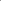 Zapłata kar umownych nastąpi według uznania Zamawiającego w drodze potrącenia kwoty kary umownej z kwoty wynagrodzenia przysługującego Wykonawcy za realizację umowy albo w drodze zapłaty przez Wykonawcę kwoty kary w terminie 21 dni od dnia otrzymania noty obciążeniowej.§ 7Wykonawca oświadcza, że oferowane i dostarczane samochody będą fabrycznie nowe, 
z roku produkcji 2018/2019, wykonane zgodnie z obowiązującymi normami, wolne 
od wad, w tym wad konstrukcyjnych, materiałowych, wykonawczych i prawnych, 
a ponadto spełniają warunki, o jakich mowa w ustawie Prawo o ruchu drogowym 
i przepisach wykonawczych.Samochody posiadają gwarancje:na silnik i podzespoły mechaniczne, elektryczne i elektroniczne oraz dodatkowe wyposażenie …... m-ce bez limitu km (zgodnie z ofertą Wykonawcy);na powłokę lakierniczą …. m-cy;na perforację nadwozia …. m-cy.Bieg terminu gwarancji samochodów rozpoczyna się z dniem podpisania protokołu odbioru bez zastrzeżeń.Wykonawca zapewnia bezpłatny serwis gwarancyjny samochodów, na zasadach przewidzianych przez producenta na terenie województwa kujawsko-pomorskiego.Wykonawca udziela Zamawiającemu rękojmi na przedmiot umowy, zgodnie z przepisami Kodeksu cywilnego. Termin dochodzenia roszczeń z tytułu rękojmi rozpoczyna bieg 
od dnia podpisania przez Strony protokołu odbioru bez zastrzeżeń.§ 8Reklamacje jakościowe mogą być zgłaszane w całym okresie gwarancji, włącznie 
z okresem wynikającym z przedłużenia tego okresu.Wykonawca zobowiązuje się na własny koszt dokonać naprawy lub wymiany części 
w samochodach będących przedmiotem umowy (części wraz z kosztami robocizny) uznanych za wadliwe zgodnie z postanowieniami przedstawionymi w warunkach gwarancji. Naprawy będą dokonywane w ciągu 14 dni od dnia zgłoszenia uszkodzenia 
i dostarczenia pojazdu przez Zamawiającego do ASO. Jeżeli pojazd nie może poruszać się samodzielnie, zostanie on dostarczony do ASO przez Wykonawcę na jego koszt i ryzyko 
w terminie nie dłuższym niż 2 dni od dnia zgłoszenia. W uzasadnionych przypadkach (niezależnych od Wykonawcy) Strony mogą uzgodnić inny termin wykonania naprawy, 
co powinno być potwierdzone pisemnie w książce gwarancyjnej pojazdu.W przypadku każdej naprawy w okresie gwarancji, Wykonawca zapewni Zamawiającemu na czas naprawy samochód zastępczy, co najmniej należący do tego samego segmentu samochodów osobowych.Po upływie 14 dniowego terminu, o którym mowa w ust. 2, Zamawiającemu przysługuje prawo naliczenia kary umownej w wysokości 0,5% ceny brutto wadliwie działającego samochodu, którego dotyczy naprawa za każdy rozpoczęty dzień opóźnienia naprawy 
Wysokość kary określonej w zdaniu pierwszym nie może wynieść więcej niż 5% ogólnej wartości brutto przedmiotu umowy.W razie zniszczenia lub zgubienia dokumentu gwarancyjnego Zamawiający nie traci uprawnień z tytułu gwarancji, jeżeli wykaże za pomocą innego dowodu w szczególności umowy istnienie zobowiązania z tytułu gwarancji.§ 9W razie zaistnienia istotnej zmiany okoliczności powodującej, że wykonanie umowy nie leży w interesie publicznym, czego nie można było przewidzieć w chwili zawarcia umowy, Zamawiający może odstąpić od umowy w terminie 30 dni od dnia powzięcia wiadomości 
o tych okolicznościach. Zamawiający może odstąpić od umowy bez wyznaczania dodatkowego terminu 
w przypadku jeżeli zajdzie przynajmniej jedna z niżej wymienionych okoliczności:opóźnienie w realizacji dostawy samochodów w stosunku do terminu określonego 
w § 4 ust. 1 przekroczy 20 dni,jeżeli opóźnienie w dostarczeniu samochodu wolnego od wad, o którym mowa 
w § 4 ust. 9 umowy przekroczy 14 dni,jeżeli stwierdzone przy odbiorze usterki uniemożliwiają wykonanie Umowy z przyczyn leżących po stronie Wykonawcy, jeżeli Wykonawca odmawia dostarczenia samochodu wolnego od wad.Odstąpienie od umowy może nastąpić w terminie 30 dni od dnia, w którym Zamawiający powziął wiadomość o okoliczności uzasadniającej odstąpienie.Odstąpienie od umowy wymaga zachowania formy pisemnej pod rygorem nieważności oraz podania przyczyny odstąpienia.§ 10Wszelkie spory mogące wyniknąć podczas realizacji umowy, których Strony nie będą w stanie rozwiązać w sposób ugodowy, zostaną rozstrzygnięte przez sąd powszechny właściwy 
dla siedziby Zamawiającego.§ 11Wykonawca, zgodnie z ofertą, powierzy podwykonawcom wykonanie n/w części zamówienia:.............................................................................................................................Wykonawca w celu spełnienia warunków udziału w postępowaniu o udzielenia zamówienia, o których mowa w art. 22 ust. 1 Prawa zamówień publicznych powołał się 
na zasoby podmiotu:...............................................................................................................(nazwa /firmy/ Podmiotu)Wykonawca nie może powierzyć realizacji zadań wynikających z niniejszej umowy
innemu podmiotowi lub osobie bez wiedzy Zamawiającego.W przypadku realizacji zamówienia przy współudziale podwykonawców Wykonawca
zobowiązany jest do przedłożenia Zamawiającemu zawartych z nimi umów, w terminie
7 dni od ich zawarcia.Powierzenie wykonania części zamówienia podwykonawcom nie zmienia zobowiązań Wykonawcy wobec Zamawiającego za wykonanie tej części zamówienia. Wykonawca jest odpowiedzialny za działania i zaniedbania podwykonawców, jak za własne działania 
i zaniedbania.§ 12Dokonanie przez Wykonawcę przeniesienia zarówno w całości, jak i części praw lub obowiązków wynikających z umowy na osobę trzecią, w tym także cesji wierzytelności pieniężnych przysługujących Wykonawcy z tytułu realizacji umowy, wymaga uprzedniej zgody Zamawiającego, wyrażonej w formie pisemnej pod rygorem nieważności.Wszelkie powiadomienia związane z realizacją umowy będą dokonywane pisemnie lub drogą mailową.Wszelkie zmiany niniejszej umowy wymagają aneksu w formie pisemnej, pod rygorem nieważności.W sprawach nieuregulowanych niniejszą umową zastosowanie mają odpowiednie przepisy, w tym Kodeksu cywilnego oraz przepisy ustawy — Prawo zamówień publicznych.Umowę sporządzono w czterech jednobrzmiących egzemplarzach, trzy egzemplarze 
dla Zamawiającego oraz jeden dla Wykonawcy.Załączniki: 1. Załącznik Nr 1 – specyfikacja techniczna pojazdu; 2. Załącznik Nr 2 – oferta Wykonawcy.	WYKONAWCA	ZAMAWIAJĄCYSporządziła: Żaneta Walczak-Borowska